ПРОЕКТ 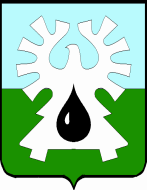 ГОРОДСКОЙ ОКРУГ УРАЙХАНТЫ-МАНСИЙСКОГО АВТОНОМНОГО ОКРУГА – ЮГРЫ     ДУМА ГОРОДА УРАЙРЕШЕНИЕ от____________  	               №_______ Об исполнении бюджета городского округа Урай Ханты-Мансийского автономного округа -Югры за 2023 годРассмотрев представленный администрацией города Урай отчет об исполнении бюджета городского округа Урай Ханты-Мансийского автономного округа -Югры за 2023 год, в соответствии с Бюджетным кодексом Российской Федерации, Уставом города Урай, Дума города Урай  решила: Утвердить отчет об исполнении бюджета городского округа Урай Ханты-Мансийского автономного округа -Югры за 2023 год по доходам в сумме 5 057 580,1 тыс.рублей, по расходам в сумме 4 917 599,6 тыс. рублей, профицит бюджета в сумме 139 980,5 тыс.рублей, с показателями:по доходам бюджета городского округа Урай за 2023 год по кодам классификации доходов бюджетов, согласно приложению 1;по расходам бюджета городского округа Урай за 2023 год по ведомственной структуре расходов, согласно приложению 2;по расходам бюджета городского округа Урай за 2023 год по разделам и подразделам классификации расходов бюджетов, согласно приложению 3;по источникам финансирования дефицита бюджета городского округа Урай за 2023 год по кодам классификации источников финансирования дефицитов бюджетов, согласно приложению 4.Настоящее решение вступает в силу после официального опубликования в газете «Знамя».Председатель Думы города Урай                Глава города Урай_________________А.В. Величко                    ______________ Т.Р. Закирзянов                                                                    «_____» ___________20___Полный текст решения размещен в сетевом издании «Газета «Знамя» (INFOFLAG.RU).